Ime odvisnikapodčrtovanjekrakšavevprašalnicaVez.besedaOsebkovos. odv.Kdo ali kaj?kdor, kar, kdo, ali, da, kakoPredmetnipredm. odv.Koga ali česa?Komu ali čemu?Koga ali kaj?Pri kom ali čem?S kom ali čim?kogar, kar, da, ali, kaj, kod, čeKrajevnikr. odv.Kam, kje, kod?kjer, kamor, koder, odkoder, do koderČasovničas. odv.Kdaj, od kdaj?ko, kadar, dokler, kar, od kaj, tako dolgo da, medtem ko, takoj koNačinovninač. odv.Kako, na kakšen način?ne da, kakor, kakor da, da, ko da, tako daVzročnivzr. odv.Zakaj?ker, ko, kiPrilastkovpril. odv.Kakšen, kateri, čigav?ki, kateri, da, kaj, kam, kot, kakor, kolikoNamerninam. odv.Čemu, s kakšnim namenom?da, da biPogojnipog. odv.Pod katerim pogojem?če, ako, ko, dadopustnidop. odvKljub čemu?čeprav, četudi, dasi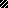 